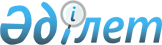 "Аstаnа Кnоwlеdgе Сіtу" акционерлік коғамының кейбір мәселелері туралыҚазақстан Республикасы Үкіметінің 2011 жылғы 31 наурыздағы № 307 Қаулысы

       Қазақстан Республикасының Үкіметі ҚАУЛЫ ЕТЕДІ:

      1. «Аtаnа Кnоwlеdgе Сitу» акционерлік қоғамының (бұдан әрі - Қоғам) 100 пайыз мөлшеріндегі акцияларының мемлекеттік пакеті заңнамада белгіленген тәртіппен Астана қаласының коммуналдық меншігінен республикалық меншікке қабылдансын.



      2. Қазақстан Республикасы Қаржы министрлігінің Мемлекеттік мүлік және жекешелендіру комитеті заңнамада белгіленген тәртіппен:



      1) Астана қаласының әкімдігімен бірлесіп, осы қаулының 1-тармағынан туындайтын шараларды қабылдасын;



      2) Қазақстан Республикасы Премьер-Министрінің Кеңсесімен бірлесіп, осы қаулының 1-тармағында және 2-тармағының 1) тармақшасында көзделген іс-шаралар аяқталғаннан кейін Қоғам акцияларының мемлекеттік пакетін «Назарбаев Университеті» дербес білім беру ұйымына нысаналы салым ретінде беруді қамтамасыз етсін.

      Ескерту. 2-тармаққа өзгеріс енгізілді - ҚР Үкіметінің 2011.12.06 № 1469 Қаулысымен.



      3. Осы қаулы ол қойылған күнінен бастап қолданысқа енгізіледі.       Қазақстан Республикасының

       Премьер-Министрі                                 К. Мәсімов 
					© 2012. Қазақстан Республикасы Әділет министрлігінің «Қазақстан Республикасының Заңнама және құқықтық ақпарат институты» ШЖҚ РМК
				